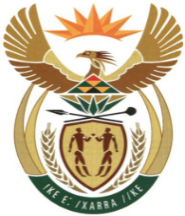 MINISTRYMINERAL RESOURCES AND ENERGYREPUBLIC OF SOUTH AFRICAPrivate Bag X 59, Arcadia, 0007, Trevenna Campus, Building 2C, C/o Meintjes & Francis Baard Street, Tel: +27 12 406 7612, Fax: +27 12 323 5849Private Bag X9111 Cape Town 8000, 7th Floor, 120 Plein Street Cape Town, Tel: +27 21 469 6425, Fax: +27 21 465 5980	Memorandum from the Parliamentary OfficeNational Assembly: 3948Please find attached a response to Parliamentary Question for written reply asked by Mrs V van Dyk (DA) to the Minister of Mineral Resources and Energy: Mr. Tseliso MaqubelaDeputy Director-General: Mineral and Petroleum Regulation………………/………………/2022Recommended/ Not RecommendedMr. Jacob MbeleDirector-General: Department of Mineral Resources and Energy………………/………………/2022Approved / Not Approved Mr. S.G MantasheMinister of Mineral Resources and Energy ………………/………………/20223948.	Mrs V van Dyk (DA) to ask the Minister of Mineral Resources and Energy: (1)	(a) What are the names of all the mining companies that mined in the Koingnaas mining area in the Kamiesberg Local Municipality after De Beers stopped mining, (b) who are/were their shareholders/directors and (c) what (i)amount was set aside for rehabilitation by each mining company and (ii) did each mining company contribute towards the municipality and communities;(2)	whether he will furnish Mrs V van Dyk with the social labour plan of each of the (a) operational and (b) nonoperational mining companies over the past five years, specifically towards infrastructure; if not, why not; if so, what are the relevant details?								NW4916EReply:1(a) West coast resources (Pty) Ltd (b) West Coast Resources (Pty) Ltd is owned 67.2% by Trans Diamante Ltd a subsidiary of Trans Hex group Ltd, 4% is held by Namaqualand Diamond Fund Trust, 8.8% is held by Dininoka Investment Holdings and 20% is held Main Street (State SPV). Historically Disadvantaged South Africans holds 41.61% shares of the 67.2% shares in the Trans Hex group shares.(c)(i) R125 386 427. 00 (ii) Yes, through the Local Economic Development programme(2) Yes, through application for Access to Information. 	